SCHOOL WORKFORCE CENSUS AUTUMN 2022 PREPARATION GUIDE For the attention of the School Workforce Census Co-ordinatorPURPOSEThe purpose of this guide is to assist schools in preparing for the School Workforce Census 2022 collection and to provide advice on how to produce the statutory return. KEY DATESPREPARATIONThe preparation checklist below has been produced to help you to identify the most common tasks that need to be carried out before running the School Workforce Census return. The management information system (MIS) tasks relate to schools using Capita SIMS. Other MIS school users will need to contact their MIS Support Provider for equivalent details.IMPORTANCE OF THE WORKFORCE CENSUSSchool workforce Census is the DfE’s main source of data on: staff pay bills staff turnover absencesThe school workforce Census data informs departmental policy on pay and the monitoring of the effectiveness and diversity of the school workforce.  Accuracy of data is crucial as the data are also used by other government departments, local authorities, external agencies and educational researchers.CHANGES FROM AUTUMN 2021 SCHOOL WORKFORCE CENSUSThere are no major changes to the collection since 2021.GENERAL DATA PROTECTION REGULATION (GDPR)Following the introduction of the General Data Protection Regulation (GDPR) in May 2018 the DfE published guidance on producing updated privacy notices to issue to parents and pupils about the collection of data.  This guidance is approved by the Information Commissioner’s Office (ICO) and available here.  SCHOOL WORKFORCE CENSUS AUTUMN 2022 PREPARATION CHECKLIST The following checklist is based on guidance published by Capita SIMS. Users of Management Information Systems other than SIMS should check with their provider for any additional requirements.SUBMITTING YOUR SCHOOL'S WORKFORCE CENSUS RETURNWhen the return has been completed and the Summary report has been signed by the Head Teacher the .XML file should be uploaded to the DfE COLLECT data collection website by the end of Tuesday 8th November 2022. FURTHER INFORMATIONFurther information can be found at:WHO TO CONTACTThursday 3rd November 2022Census DayTuesday 8th November 2022Deadline for Waltham Forest maintained schools & PRUs to submit a return to the Local Authority via COLLECT. https://services.signin.education.gov.uk CompleteTask Description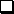 Check with your System Administrator/Manager to ensure that you have the appropriate permissions to run the School Workforce Census and record associated data.Upgrade to the SIMS 2022 Summer Release or later as soon as possible to enable dry runs to be carried out.Apply the School Workforce Census licence, if not already applied.Check with your System Administrator/Manager to ensure that the latest version of the fileset (i.e. revised files for validation and reports) has been imported.Import the latest pre-defined report definitions into SIMS.Check all personal details of all applicable members of staff to ensure that they are current and accurate.Check the professional detail of all applicable members of staff to ensure that they are current and accurate. Ensure that the teacher status has been selected.For a Newly Qualified Teacher (NQT), also known as Early Career Teacher (ECT), ensure the applicable induction year is specified.Check the employment details of all applicable members of staff to ensure that they are current and accurate.Ensure that the Latest Pay Review Date is recorded for all teachers with contracts or service agreements.Ensure that duplicate teacher/support staff records are not included in the return.Ensure service term definitions are correct and make any required edits.Ensure that the correct SWC Post is selected to avoid validation error 4410 from being triggered.Map subject codes to DfE subject codes.Review school details and ensure that they are current and correct.Ensure you have access to the DFE Sign-In to allow you to submit the file.DfE GOV.UK websiteSchool employed staff guide:  https://assets.publishing.service.gov.uk/government/uploads/system/uploads/attachment_data/file/1102654/School_Workforce_Guide_2022_v1-0.pdfCOLLECT guide for schools: https://www.gov.uk/government/publications/collect-guides-for-schools-and-local-authoritiesManagement Information System GuidanceCapita SIMS (User account required)ArborScolarPackOther Management Information SystemPlease contact your ICT support provider about any technical/MIS issues relating to running the census.General Data Protection Regulation (GDPR)www.gov.uk/government/publications/data-protection-and-privacy-privacy-noticesContactSupport areaedu.performance@walthamforest.gov.ukSchool Workforce Census data collection and return queriesDepartment for Education (DfE) Data collections service request formhttps://form.education.gov.uk/service/Data-collections-service-request-form 